Placement Test 2024Student ProfilePlease complete this form and the Placement test and return both parts in one Word document to: sccasementm@yahoo.com with a copy to sara@sarawalker.com.brPart 1- Personal information         Please complete the following form.Name:Date of Birth:Address:                                                                              Telephone numbers                                          Mobile phoneCity:             					               UF:                                CEP:Email address[es]:What time would you prefer for your zoom class? Morning ___ Afternoon: ____ Evening: ____ Any:____Your academic backgroundUniversity, course(s) and date(s) of graduation (e.g. UnB, International Relations,  2008)Current job or occupation:English studies:  when, where and how did you learn English?  (Name the courses and the length of time/ dates when you studied there)How do you rate your present level of English?Have you spent any time in an English-speaking country?  If so, describe your experiences.Have you used English professionally? If so, how?Do you hold any of the following international certificates?Have you taken either of these exams? If so note the date and your score, if knownHow did you hear about our courses?Have you taken any other courses with us?  If so which course(s)?When (which year)? Placement Test     [type your answers in a word file and submit them by email.Please read this message and check the box before you continue:The purpose of this test is to check up on your own level of English.  Please complete the test honestly.
     *Do not use any aids other than a dictionary
     *Do not consult other people.
We reserve the right to cancel the registration of anyone whose English is clearly weaker than the level of their placement test.                                                                                                                                 I accept these conditions               Part 1  Translation  ( Maximum 40 minutes - you may use a dictionary if you want.)    Translate the text below into English.             O fim do mundo - Cecília MeirelesA primeira vez que ouvi falar no fim do mundo, o mundo para mim não tinha nenhum sentido, ainda; de modo que não me interessava nem o seu começo nem o seu fim. Lembro-me, porém, vagamente, de umas mulheres nervosas que choravam, meio desgrenhadas, e aludiam a um cometa que andava pelo céu, responsável pelo acontecimento que elas tanto temiam.Nada disso se entendia comigo: o mundo era delas, o cometa era para elas: nós, crianças, existíamos apenas para brincar com as flores da goiabeira e as cores do tapete.Mas, uma noite, levantaram-me da cama, enrolada num lençol, e, estremunhada, levaram-me à janela para me apresentarem à força ao temível cometa. Aquilo que até então não me interessava nada, que nem vencia a preguiça dos meus olhos pareceu-me, de repente, maravilhoso. Era um pavão branco, pousado no ar, por cima dos telhados? Era uma noiva, que caminhava pela noite, sozinha, ao encontro da sua festa? Gostei muito do cometa. Devia sempre haver um cometa no céu, como há lua, sol, estrelas. Por que as pessoas andavam tão apavoradas? A mim não me causava medo nenhum.Part 2  Composition   (Maximum l hour)Plan and write a composition of around 250 words on the following topic:In what ways might artificial intelligence affect the future of Brazilian diplomacy?      Remember to use a word file for your answers.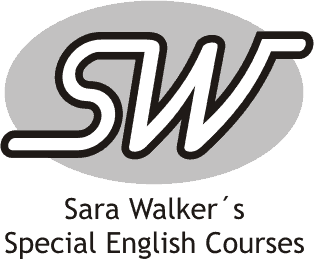 Hangar 5SHIS QI05     DLago Sul Brasília DF 71615-540Tel 61 3364 2331www.sarawalker.com.brsara@sarawalker.com.brsccasementm@yahoo.comPublic examinationsAre you a candidate for CACD [diplomacy]d) Other public exams containing English?  (which?)Have you tried CACD before?                          Which year[s]?Did you pass Phase 1-TPS ?                If you reached Phase 2, what was your English mark?What were your main difficulties with CACD?Years (from.... to.....)English course e.g. Cultura Inglesa /Casa Thomas Jefferson (etc) + cityLevel studiedAdvanced/ Very goodReasonable/ GoodWas good, now rather rustyBasic/ intermediateListenSpeakReadWriteExamining boardTestDate & grade [if known]FCECAECPEECPETOEFL[which version? IBT/ CBT/ PBT] IELTS